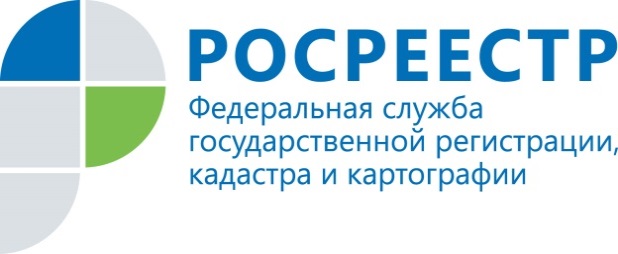 ПРЕСС-РЕЛИЗЖителям Ленинградской области вновь доступна электронная регистрация прав недвижимость Ленинградская область, 9 февраля 2017 года, – Управление Росреестра по Ленинградской области сообщает, Федеральная служба государственной регистрации, кадастра и картографии (Росреестр) начала принимать в электронном виде документы для государственной регистрации прав на недвижимость в соответствии со вступившим в силу с 1 января 2017 года Федеральным законом № 218-ФЗ «О государственной регистрации недвижимости».Запуск сервиса по подаче документов на регистрацию прав через Интернет позволяет гражданам и бизнесу напрямую обратиться в Росреестр за получением одной из наиболее популярных и сложных услуг ведомства. Благодаря современным информационным технологиям заявители могут не терять время на визит в офис и не зависеть от действий чиновника. В 2016 году с помощью электронного сервиса в Росреестр подано 401 тыс. заявлений о государственной регистрации прав.С помощью сервиса можно подать заявление и необходимые документы для регистрации перехода или прекращения права на объект недвижимости, ограничения и обременения прав для объектов, сведения о которых содержатся в Едином государственном реестре недвижимости (ЕГРН). Сведения из ЕГРН об объекте недвижимости можно получить в электронном виде с помощью специального сервиса на сайте Росреестра.Подать документы на государственную регистрацию прав на объекты, учтенные в ЕГРН, заявители могут удобным для них способом – в электронном виде и при личном обращении в офисы Федеральной кадастровой палаты или многофункциональные центры «Мои документы». В соответствии с 218-ФЗ государственная регистрация прав проводится в срок не более 7 дней. В случае обращения в многофункциональный центр «Мои документы» срок оказания услуги увеличивается на 2 дня.В соответствии с 218-ФЗ на сайте Росреестра доработаны и запущены сервисы «Личный кабинет правообладателя» и «Личный кабинет кадастрового инженера», а также сервис «Справочная информация по объектам недвижимости в режиме online», которые предоставляют актуальную информацию из ЕГРН об объекте недвижимости. В личном кабинете правообладателя доступен сервис «Офисы и приемные. Предварительная запись на прием», который предоставляет заявителю возможность заранее спланировать визит в офис Федеральной кадастровой палаты для получения услуг Росреестра.Также на сайте открыт доступ к сервисам, которые позволяют получать информацию о ходе оказания услуги («Проверка исполнения запроса (заявления)»), проверить корректность электронной подписи и распечатать полученную в электронном виде выписку («Проверка электронного документа»).О РосреестреФедеральная служба государственной регистрации, кадастра и картографии (Росреестр) является федеральным органом исполнительной власти, осуществляющим функции по государственной регистрации прав на недвижимое имущество и сделок с ним, по оказанию государственных услуг в сфере ведения государственного кадастра недвижимости, проведению государственного кадастрового учета недвижимого имущества, землеустройства, государственного мониторинга земель, навигационного обеспечения транспортного комплекса, а также функции по государственной кадастровой оценке, федеральному государственному надзору в области геодезии и картографии, государственному земельному надзору, надзору за деятельностью саморегулируемых организаций оценщиков, контролю деятельности саморегулируемых организаций арбитражных управляющих. Подведомственными учреждениями Росреестра являются ФГБУ «ФКП Росреестра» и ФГБУ «Центр геодезии, картографии и ИПД». 